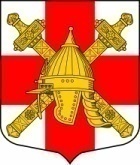                                                        АДМИНИСТРАЦИЯ                                            ПРОЕКТ СИНЯВИНСКОГО ГОРОДСКОГО ПОСЕЛЕНИЯ  КИРОВСКОГО МУНИЦИПАЛЬНОГО РАЙОНА ЛЕНИНГРАДСКОЙ ОБЛАСТИП О С Т А Н О В Л Е Н И Еот  «     »              2016 года  №  Об утверждении административного регламента по  осуществлению муниципального жилищного контроля на территорииСинявинского городского поселения Кировского муниципального района Ленинградской области В целях организации и осуществления муниципального жилищного контроля  на территории Синявинского городского поселения Кировского муниципального района Ленинградской области, в соответствии с Конституцией Российской Федерации, Жилищным кодексом Российской Федерации, Федеральным законом от 06.10.2003 № 131-ФЗ «Об общих принципах организации местного самоуправления в Российской Федерации», Федеральным законом от 26.12.2008 № 294-ФЗ «О защите прав юридических лиц и индивидуальных предпринимателей при осуществлении государственного контроля (надзора) и муниципального контроля»,   областным законом Ленинградской области от 02.07.2013 № 49-оз "О муниципальном жилищном контроле на территории Ленинградской области и взаимодействии органов муниципального жилищного контроля с органом государственного жилищного надзора Ленинградской области", постановляю:	1. Утвердить административный регламент по осуществлению муниципального жилищного контроля на территории Синявинского городского поселения Кировского муниципального района Ленинградской области согласно приложению.	2. Настоящее постановление подлежит официальному опубликованию и размещается в сети Интернет на официальном сайте http://lo-sinyavino.ru.	3.  Контроль за исполнением настоящего постановления оставляю за собой.Глава администрации                                                                      Е.А. МакштутисРазослано: дело, сектор УМИ администрации, газета «Наше Синявино», официальный сайт в сети Интернет http://lo-sinyavino.ru, Кировская городская прокуратура ЛО.Приложение к постановлению администрации Синявинского городского поселения Кировского муниципального района Ленинградской области от _________________ №_______Административный регламент по осуществлению муниципального жилищного контроля на территории Синявинского городского поселения Кировского муниципального района Ленинградской области I. Общие положения          1. Административный регламент администрации Синявинского городского поселения Кировского муниципального района Ленинградской области по осуществлению муниципального жилищного контроля (далее – административный регламент) определяет порядок, сроки и последовательность действий (административных процедур) при проведении органом муниципального жилищного контроля (далее - орган муниципального жилищного контроля) проверок соблюдения юридическими лицами, индивидуальными предпринимателями и гражданами обязательных требований, установленных в отношении муниципального жилищного фонда федеральными и областными законами в области жилищных отношений, а также муниципальными правовыми актами.2. Настоящий административный регламент устанавливает:- порядок организации и  проведения на территории Синявинского городского поселения Кировского муниципального района Ленинградской области проверок соблюдения юридическими лицами, индивидуальными предпринимателями и гражданами обязательных требований, установленных в отношении муниципального жилищного фонда федеральными и областными законами  в области жилищных отношений, а также муниципальными правовыми актами (далее - муниципальный контроль);- формы осуществления муниципального контроля;- сроки и последовательность действий (административных процедур) при проведении проверок органом муниципального контроля;- механизм взаимодействия органов, уполномоченных на осуществление муниципального жилищного контроля  с уполномоченными органами исполнительной власти, осуществляющими региональный государственный жилищный надзор; - права, обязанности и ответственность органа, уполномоченного на осуществление муниципального контроля, его должностных лиц при проведении проверок, а также юридических лиц, индивидуальных предпринимателей, граждан при проведении мероприятий по муниципальному контролю;   3. Под муниципальным жилищным контролем понимается деятельность органов местного самоуправления, уполномоченных на организацию и проведение на территории городского поселения проверок соблюдения юридическими лицами, индивидуальными предпринимателями и гражданами обязательных требований, установленных в отношении муниципального жилищного фонда федеральными и областными законами  в области жилищных отношений, а также муниципальными правовыми актами.4. Целями муниципального контроля являются:- обеспечение безопасных и комфортных условий проживания граждан в муниципальном жилищном фонде;- повышения эффективности использования и содержания жилищного фонда;- обеспечение сохранности муниципального жилищного фонда;- предупреждение процесса старения и разрушения муниципального жилищного фонда;- предупреждение, выявление и пресечение нарушений законодательства в сфере использования и сохранности муниципального жилищного фонда, соответствия жилых помещений данного фонда установленным санитарным и техническим правилам и нормам, иным требованиям законодательства;- соблюдение законодательства, требований по использованию и сохранности муниципального жилищного фонда, соответствию жилых помещений данного фонда установленным санитарным и техническим правилам и нормам, иным требованиям законодательства юридическими лицами, индивидуальными предпринимателями, осуществляющими свою деятельность на территории Синявинского городского поселения Кировского муниципального района Ленинградской области.5. Под проверкой в настоящем административном регламенте понимается совокупность проводимых органом муниципального контроля в отношении юридического лица, индивидуального предпринимателя мероприятий по контролю для оценки соответствия осуществляемых ими деятельности или действий (бездействия), производимых и реализуемых ими товаров (выполняемых работ, предоставляемых услуг) обязательным требованиям и требованиям, установленным муниципальными правовыми актами.6. Под мероприятием по контролю в настоящем административном регламенте понимается  действия должностного лица или должностных лиц органа муниципального контроля по рассмотрению документов юридического лица, индивидуального предпринимателя, по обследованию используемых указанными лицами при осуществлении деятельности территорий, зданий, строений, сооружений, помещений, оборудования, подобных объектов, транспортных средств и перевозимых указанными лицами грузов, по отбору образцов продукции, объектов окружающей среды, объектов производственной среды, по проведению их исследований, испытаний, а также по проведению экспертиз и расследований, направленных на установление причинно-следственной связи выявленного нарушения обязательных требований и (или) требований, установленных муниципальными правовыми актами, с фактами причинения вреда.7. Муниципальный контроль может осуществляться во взаимодействии с природоохранными, правоохранительными, научными, проектными и иными организациями в соответствии с их компетенцией, определенной утвержденными положениями о них. Порядок взаимодействия с уполномоченными органами исполнительной власти, осуществляющими региональный государственный жилищный надзор осуществляется   соответствующим областным законом.         8. Объектом муниципального контроля является жилищный фонд, находящийся в муниципальной собственности, расположенный на территории Синявинского городского поселения Кировского муниципального района Ленинградской области, за исключением объектов, контроль за которыми отнесен к компетенции федеральных органов государственной власти.2. Стандарт муниципальной услуги1. Органом местного самоуправления, уполномоченным на осуществление мероприятий по муниципальному контролю, является администрация Синявинского городского поселения Кировского муниципального района Ленинградской области (далее – Администрация).          Место нахождения Администрации: 187322, Ленинградская область Кировский район г.п. Синявино, ул. Лесная, д. 18.Рабочее время администрации: с понедельника по четверг с 9:00 до 18:00, пятница с 9:00 до 17:00.Перерыв на обед с 13:00 до 14:00.Выходные дни: суббота, воскресенье.            Справочные телефон/факс Администрации (8 813 62) 63-271.        Адрес официального сайта Администрации в сети Интернет http://lo-sinyavino.ru, адрес электронной почты lo-sinyavino@rambler.ru.2. Административный регламент разработан в соответствии с:   - Конституцией Российской Федерации;   - Жилищным кодексом Российской Федерации;   - Федеральным законом от 06.10.2003  № 131-ФЗ «Об общих принципах организации местного самоуправления в Российской Федерации»;- Федеральным законом от 26.12.2008 № 294-ФЗ «О защите прав юридических лиц и индивидуальных предпринимателей при осуществлении государственного контроля (надзора) и муниципального контроля»;- Федеральным законом от 02.05.2006 № 59-ФЗ «О порядке рассмотрения обращений граждан Российской Федерации»;- Федеральным законом от 27.07.2010 № 210-ФЗ "Об организации предоставления государственных и муниципальных услуг"; - Федеральным законом от 27.07.2006 №152-ФЗ «О персональных данных»;- областным законом Ленинградской области от 02.07.2013 № 49-оз "О муниципальном жилищном контроле на территории Ленинградской области и взаимодействии органов муниципального жилищного контроля с органом государственного жилищного надзора Ленинградской области".  	3. Информирование физических, юридических лиц, индивидуальных предпринимателей о правилах исполнения муниципальной функции осуществляется индивидуально и публично, путем размещения материалов в средствах массовой информации или в сети Интернет на официальном сайте администрации.      Устное и письменное информирование о порядке исполнения муниципальной функции осуществляется  должностными лицами, специалистами Администрации, уполномоченными на осуществление муниципального контроля.         При ответах на телефонные звонки и устные обращения,  должностные лица, специалисты Администрации, уполномоченные на осуществление муниципального контроля, подробно, в вежливой (корректной) форме информируют обратившихся по интересующим их вопросам  с использованием официально - делового стиля речи.        Время разговора (информирования) по телефону не должно превышать десяти минут.      Длительность устного информирования (консультирования) при личном обращении не должна превышать двадцать минут.      Письменное информирование о порядке, процедуре, ходе исполнения муниципальной функции при обращении в Администрацию осуществляется путем направления письменных ответов почтовым отправлением в срок не более тридцати календарных дней с даты обращения.    Публичное информирование о порядке и процедуре исполнения муниципальной функции осуществляется путем опубликования настоящего Регламента в средствах массовой информации, размещения на официальном сайте Администрации.		                    3. Административные процедуры.1. Исполнение муниципальной функции включает в себя следующие административные процедуры: 1) принятие решения о проведении проверки и подготовка к ее проведению; 2) проведение проверки; 3) составление акта проверки и ознакомление с ним руководителя,   уполномоченного представителя юридического лица, гражданина, индивидуального предпринимателя, его уполномоченного представителя;  4) направление материалов проверки в органы государственного надзора для решения вопроса о привлечении виновных лиц к ответственности,  установленной законодательством Российской Федерации;  5) выдача при выявлении нарушений предписаний об устранении нарушений с указанием сроков их устранения;  6) при выявлении невыполнения управляющей организацией условий договора управления многоквартирным домом организация собрания собственников помещений такого дома.2. Принятие решения о проведении проверки и подготовка к ее проведению.Основанием для начала данной административной процедуры является ежегодный план проведения плановых проверок и наличие  оснований для проведения внеплановой проверки:   1) истечение срока исполнения юридическим лицом, индивидуальным предпринимателем ранее выданного предписания об устранении выявленного нарушения обязательных требований, установленных в отношении муниципального жилищного фонда федеральными законами и законами субъектов Российской Федерации в области жилищных отношений, а также муниципальными правовыми актами;  2)  поступление обращений и заявлений граждан, юридических лиц, индивидуальных предпринимателей, информации от органов государственной власти, органов местного самоуправления о следующих фактах:   - возникновение угрозы причинения вреда жизни, здоровью граждан, вреда животным, растениям, окружающей среде, безопасности государства, а также угрозы чрезвычайных ситуаций природного и техногенного характера;   - причинение вреда жизни, здоровью граждан, вреда животным, растениям, окружающей среде, безопасности государства, а также возникновение чрезвычайных ситуаций природного и техногенного характера;   - нарушение прав потребителей (в случае обращения граждан, права которых нарушены);   - нарушение обязательных требований к порядку принятия общим собранием собственников помещений в многоквартирном доме решения о создании ТСЖ, уставу ТСЖ и внесенным в него изменениям;   - нарушение обязательных требований к порядку принятия собственниками помещений в многоквартирном доме решения о выборе управляющей организации в целях заключения с данной организацией договора управления многоквартирным домом, порядку утверждения условий такого договора и его заключения, а также нарушения управляющей организацией обязательств, предусмотренных частью 2 статьи 162 Жилищного кодекса Российской Федерации.   2.1. Плановые проверки проводятся на основании утвержденного главой администрации ежегодного плана проведения плановых проверок (приложение 2).    2.2. Основанием для включения плановой проверки в ежегодный план проведения плановых проверок является:  1) истечение одного года со дня начала осуществления юридическим лицом, индивидуальным предпринимателем деятельности по управлению многоквартирными домами и деятельности по оказанию услуг и (или) выполнению работ по содержанию и ремонту общего имущества в многоквартирных домах в соответствии с представленным в орган государственного жилищного надзора уведомлением о начале указанной деятельности;   2) истечение трех лет со дня окончания проведения последней плановой проверки юридического лица, индивидуального предпринимателя.    2.3. В ежегодных планах проведения плановых проверок юридических лиц (их филиалов, представительств, обособленных структурных подразделений) и индивидуальных предпринимателей указываются следующие сведения:  1) наименования юридических лиц (их филиалов, представительств, обособленных структурных подразделений), фамилии, имена, отчества индивидуальных предпринимателей, деятельность которых подлежит плановым проверкам, места нахождения юридических лиц (их филиалов, представительств, обособленных структурных подразделений), или места жительства индивидуальных предпринимателей и места фактического осуществления ими своей деятельности;   2) цель и основание проведения каждой плановой проверки;   3) дата начала и сроки проведения каждой плановой проверки;   4) наименование уполномоченного органа, осуществляющего  плановую проверку.       2.4. В срок до 1 сентября года, предшествующего году проведения плановых проверок, орган муниципального контроля  направляет на утверждение проект ежегодного плана проведения плановых проверок в Кировскую городскую прокуратуру Ленинградской области. Прокуратура рассматривает проект ежегодного плана проведения плановых проверок на предмет законности включения в них объектов муниципального контроля и в срок до 1 октября года, предшествующего году проведения плановых проверок, вносит предложения руководителю органа муниципального контроля о проведении совместных плановых проверок. Орган муниципального контроля рассматривает предложения  прокуратуры и по итогам их рассмотрения направляет в Кировскую городскую прокуратуру Ленинградской области в срок до 1 ноября года, предшествующего году проведения плановых проверок, утвержденные ежегодные планы проведения плановых проверок.       Утвержденный  ежегодный план проведения плановых проверок размещается на официальном сайте Администрации.2.5. О проведении плановой проверки юридическое лицо, индивидуальный предприниматель уведомляются органом муниципального контроля не позднее чем в течение трёх рабочих дней до начала её проведения посредством направления копии распоряжения  руководителя, заместителя руководителя органа муниципального контроля о начале проведения плановой проверки заказным почтовым отправлением с уведомлением о вручении или иным доступным способом.           2.6.  Основанием для проведения внеплановой проверки является:1) истечение срока исполнения юридическим лицом, индивидуальным предпринимателем ранее выданного предписания об устранении выявленного нарушения обязательных требований и (или) требований, установленных муниципальными правовыми актами;2) поступление в органы государственного контроля (надзора), органы муниципального контроля обращений и заявлений граждан, в том числе индивидуальных предпринимателей, юридических лиц, информации от органов государственной власти, органов местного самоуправления, из средств массовой информации о следующих фактах:а) возникновение угрозы причинения вреда жизни, здоровью граждан, вреда животным, растениям, окружающей среде, объектам культурного наследия (памятникам истории и культуры) народов Российской Федерации, безопасности государства, а также угрозы чрезвычайных ситуаций природного и техногенного характера;б) причинение вреда жизни, здоровью граждан, вреда животным, растениям, окружающей среде, объектам культурного наследия (памятникам истории и культуры) народов Российской Федерации, безопасности государства, а также возникновение чрезвычайных ситуаций природного и техногенного характера;в) нарушение прав потребителей (в случае обращения граждан, права которых нарушены);г) приказ (распоряжение) руководителя органа государственного контроля (надзора), изданный в соответствии с поручениями Президента Российской Федерации, Правительства Российской Федерации и на основании требования прокурора о проведении внеплановой проверки в рамках надзора за исполнением законов по поступившим в органы прокуратуры материалам и обращениям;д) поступление в   орган муниципального жилищного контроля обращений и заявлений граждан, в том числе индивидуальных предпринимателей, юридических лиц, информации от органов государственной власти, органов местного самоуправления о фактах нарушения обязательных требований к порядку принятия общим собранием собственников помещений в многоквартирном доме решения о создании товарищества собственников жилья, уставу товарищества собственников жилья и внесенным в него изменениям, порядку принятия собственниками помещений в многоквартирном доме решения о выборе управляющей организации в целях заключения с такой организацией договора управления многоквартирным домом, порядку утверждения условий такого договора и его заключения, а также нарушения управляющей организацией обязательств, предусмотренных частью 2 статьи 162 Жилищного кодекса РФ. Внеплановая проверка по указанным основаниям проводится без согласования с органами прокуратуры и без предварительного уведомления проверяемой организации о проведении такой проверки.        2.7. Не могут служить основанием для проведения внеплановой проверки:  1) обращения и заявления не позволяющие установить лицо, обратившееся в уполномоченный орган;  2) обращения и заявления, не содержащие сведений о фактах, указанных в подпункте 2.6 данного регламента;  3) обращения и заявления содержащие нецензурные либо оскорбительные выражения, угрозы жизни, здоровью и имуществу должностного лица, а также членов его семьи;  4) письменное обращение не поддающиеся прочтению;  5)  обращения и заявления содержащие факты, по которым проводилась проверка в рамках проведения муниципального жилищного контроля.     2.8. При наличии оснований, предусмотренных в подпункте 2.6 настоящего административного регламента, уполномоченное должностное лицо готовит проект  постановления  о проведении проверки и передает на подпись главы Администрации.2.9. В постановлении указываются: 1) наименование уполномоченного органа; 2) фамилия, имя, отчество, должности уполномоченного должностного лица (лиц), а также привлекаемых к проведению проверки экспертов, представителей экспертных организаций; 3) наименование юридического лица или фамилия, имя, отчество индивидуального предпринимателя, проверка которых проводится, места нахождения юридических лиц (их филиалов, представительств, обособленных структурных подразделений) или места жительства индивидуальных предпринимателей и места фактического осуществления ими деятельности; 4) цели, задачи, предмет проверки и срок ее проведения; 5) правовые основания проведения проверки; 6) сроки проведения и перечень мероприятий по контролю; 7) перечень документов, представление которых юридическим лицом, индивидуальным предпринимателем необходимо для  проведения проверки; 8) даты начала и окончания проведения проверки.   2.10 Уполномоченные должностные лица  уведомляют юридических лиц, индивидуальных предпринимателей, в отношении которых будет проведена проверка, посредством направления копии  постановления о проведении проверки:  1) при проведении плановой проверки -  почтовым отправлением  или иным доступным способом не позднее чем в течение трех рабочих дней до начала ее проведения;  2) при проведении внеплановой проверки (за исключением внеплановой проверки, основания для проведения которой установлены пп. а, б, п. 2, ст. 2.6  раздела 3 настоящего административного регламента) - любым доступным способом не менее чем за двадцать четыре часа до начала ее проведения.    2.11. Внеплановая выездная проверка по месту осуществления деятельности юридических лиц и индивидуальных предпринимателей осуществляется уполномоченными должностными лицами без согласования с органами прокуратуры.    2.12. Проведение проверок в отношении физических лиц, не являющихся индивидуальными предпринимателями, осуществляется в форме внеплановых проверок, в соответствии со ст. 3.12 и 3.13 раздела 3 настоящего административного регламента.    2.13. Результатом административной процедуры является завершение подготовки к проведению проверки.3. Проведение проверки.        3.1 Основанием для начала административной процедуры является постановление главы Администрации о проведении проверки и уведомление руководителя, иного должностного лица или уполномоченного представителя юридического лица, индивидуального предпринимателя, его уполномоченного представителя о начале ее проведения (приложение 3).      3.2. Муниципальный контроль осуществляется в форме плановых и внеплановых проверок посредством документарных и выездных проверок.     3.3. Предметом документарной проверки являются сведения, содержащиеся в документах субъектов проверки, устанавливающих их организационно-правовую форму, права и обязанности, документы, используемые при осуществлении их деятельности и связанные с исполнением ими обязательных установленных в отношении муниципального жилищного фонда федеральными законами и законами Ленинградской области в области жилищных отношений, муниципальными правовыми актами, а также исполнением предписаний.    3.4. Документарная проверка (плановая, внеплановая) проводится по месту нахождения органа муниципального контроля.    В процессе проведения документарной проверки уполномоченным должностным лицом, в первую очередь рассматриваются документы субъекта проверки, имеющиеся в распоряжении уполномоченного органа, в том числе акты предыдущих проверок и иные документы о результатах осуществления в отношении этого субъекта проверки.    3.5. Если достоверность сведений, содержащихся в документах, имеющихся в распоряжении уполномоченного органа, вызывает обоснованные сомнения, либо эти сведения не позволяют оценить исполнение субъектом проверки обязательных требований, должностное лицо, уполномоченное на проведение проверки, направляет в адрес субъекта проверки мотивированный запрос с требованием представить иные необходимые для рассмотрения в ходе проведения документарной проверки документы.   3.6. В течение трех рабочих дней со дня получения мотивированного запроса субъекты проверки обязаны направить в уполномоченный орган указанные в запросе документы.      Указанные в запросе документы представляются в виде копий, заверенных печатью (при ее наличии) и соответственно подписью индивидуального предпринимателя, его уполномоченного представителя, руководителя, иного должностного лица юридического лица.   3.7. В случае, если в ходе документарной проверки выявлены ошибки и (или) противоречия в представленных субъектом проверки документах, либо несоответствие сведений, содержащихся в этих документах, сведениям, содержащимся в имеющихся у уполномоченного органа документах и (или) полученным в ходе осуществления муниципального  контроля, информация об этом направляется субъекту проверки с требованием представить в течение трех рабочих дней необходимые пояснения в письменной форме.   3.8. Юридическое лицо, индивидуальный предприниматель, представляющие в уполномоченный орган пояснения относительно выявленных ошибок и (или) противоречий в представленных документах, вправе представить дополнительно документы, подтверждающие достоверность ранее представленных документов.   3.9. Уполномоченное должностное лицо, которое проводит документарную проверку, обязано рассмотреть представленные руководителем, уполномоченным представителем юридического лица, индивидуальным предпринимателем, его уполномоченным представителем пояснения и документы, подтверждающие достоверность ранее представленных документов.   3.10. Выездная проверка (плановая, внеплановая) проводится по месту нахождения и (или) по месту фактического осуществления деятельности субъекта проверки.   3.11. Выездная проверка проводится в случае, если при документарной проверке не представляется возможным:   1) удостовериться в полноте и достоверности сведений, содержащихся в распоряжении уполномоченного органа документах субъекта проверки;   2) оценить  исполнение субъектом проверки обязательных требований, установленных в отношении муниципального жилищного фонда федеральными законами и законами Ленинградской области в области жилищных отношений, а также муниципальными правовыми актами.    3.12. Выездная проверка начинается с предъявления служебного удостоверения уполномоченным должностным лицом, обязательного ознакомления руководителя, уполномоченного представителя юридического лица, индивидуального представителя, его уполномоченного представителя, физического лица с  постановлением руководителя уполномоченного органа о назначении выездной проверки и с полномочиями проводящих проверку должностных лиц, а также с целями, основаниями проведения выездной проверки, видами и объемом мероприятий по контролю, составом экспертов, представителями экспертных организаций, привлекаемых к выездной проверке, со сроками и условиями ее проведения.    3.13. Руководитель, уполномоченный представитель юридического лица, индивидуальный предприниматель, его уполномоченный представитель, физическое лицо обязаны предоставить должностным лицам уполномоченного органа, проводящим выездную проверку, возможность ознакомиться с документами, связанными с целями и предметом выездной проверки,  а также обеспечить доступ проводящих выездную проверку уполномоченных должностных лиц и участвующих в выездной проверке экспертов, представителей экспертных организаций на территорию, в используемые юридическим лицом, индивидуальным предпринимателем при осуществлении деятельности здания, строения, сооружения, помещения.    3.14. Орган муниципального контроля  привлекает к проведению выездной проверки экспертов, экспертные организации, не состоящие в гражданско-правовых и трудовых отношениях с субъектом проверки, в отношении которого проводится проверка, и не являющиеся аффилированными лицами проверяемого лица.   3.15. Результатом административной процедуры является завершение проверки и составление акта, а также принятие мер при выявлении нарушений в деятельности юридических лиц, индивидуальных предпринимателей. 4. Составление акта проверки.     4.1. Основанием для начала административной процедуры является завершение проверки.   По результатам проверки уполномоченными должностными лицами органа муниципального контроля, проводящими проверку, составляется акт проверки (приложение 4) в двух экземплярах.4.2. В акте проверки указываются:1) дата, время и место составления акта проверки;2) наименование уполномоченного органа;3) дата и номер  приказа руководителя уполномоченного органа;4) фамилии, имена, отчества и должности уполномоченного должностного лица или должностных лиц, проводивших проверку;5) наименование проверяемого юридического лица или фамилия, имя и отчество индивидуального предпринимателя, а также фамилия, имя, отчество и должность руководителя, уполномоченного представителя юридического лица, уполномоченного представителя индивидуального предпринимателя, присутствовавших при проведении проверки;6) дата, время, продолжительность и место проведения проверки;7) сведения о результатах проверки, в том числе о выявленных нарушениях  обязательных требований, установленных в отношении муниципального жилищного фонда федеральными законами и законами Ленинградской области в области жилищных отношений, а также установленных муниципальными правовыми актами Синявинского городского поселения Кировского муниципального района Ленинградской области, об их характере и о лицах, допустивших указанные нарушения;8) сведения об ознакомлении или отказе в ознакомлении с актом проверки руководителя,  уполномоченного представителя юридического лица, индивидуального предпринимателя, его уполномоченного представителя, присутствовавших при проведении проверки, о наличии их подписей или об отказе от совершения подписи, а также сведения о внесении в журнал учета проверок записи о проведенной проверке либо о невозможности внесения такой записи в связи с отсутствием у юридического лица, индивидуального предпринимателя указанного журнала;9) подписи уполномоченного должностного лица или должностных лиц, проводивших проверку.4.3. К акту проверки прилагаются протоколы или заключения проведенных  экспертиз, объяснения работников юридического лица, работников индивидуального предпринимателя, на которых возлагается ответственность за нарушение  на территории Синявиского городского поселения Кировского муниципального района Ленинградской области обязательных требований, установленных в отношении муниципального жилищного фонда федеральными законами и законами Ленинградской области в области жилищных отношений, а также муниципальными правовыми актами Синявинского городского поселения Кировского муниципального района Ленинградской области и иные связанные с результатами проверки документы или их копии.4.4. Акт проверки оформляется  в срок, не превышающий трех рабочих дней после завершения мероприятий по контролю в двух экземплярах, один из которых  вручается руководителю,  уполномоченному представителю юридического лица, индивидуальному предпринимателю, его уполномоченному представителю под расписку об ознакомлении, либо об отказе в ознакомлении с актом проверки. В случае отсутствия руководителя,  уполномоченного представителя юридического лица, индивидуального предпринимателя, его уполномоченного представителя, а также в случае отказа проверяемого лица дать расписку об ознакомлении, либо об отказе в ознакомлении с актом проверки акт направляется заказным почтовым отправлением, которое приобщается к экземпляру акта проверки, хранящемуся в деле органа муниципального контроля.4.5. В случае, если для составления акта проверки необходимо получить заключения по результатам экспертиз, акт проверки составляется в срок, не превышающий трех рабочих дней после получения результатов экспертиз, и вручается руководителю, уполномоченному представителю юридического лица, индивидуальному предпринимателю, его уполномоченному представителю под расписку либо направляется заказным почтовым отправлением с уведомлением о вручении, которое приобщается к экземпляру акта проверки, хранящемуся в деле органа муниципального контроля.4.6. Результаты проверки, содержащие информацию, составляющую государственную, коммерческую, служебную, иную тайну, оформляются с соблюдением требований, предусмотренных законодательством Российской Федерации.4.7. Результатом исполнения административной процедуры являются составление акта проверки и ознакомление с ним руководителя, уполномоченного представителя юридического лица, гражданина, индивидуального предпринимателя, его уполномоченного представителя, в случае выявления нарушений на территории Синявинского городского поселения Кировского муниципального района Ленинградской области  обязательных требований, установленных в отношении муниципального жилищного фонда федеральными законами и законами Ленинградской области в области жилищных отношений, а также муниципальными правовыми актами,  принятие мер в отношении выявленных нарушений в соответствии действующим законодательством. 	5. Меры, принимаемые должностными лицами в отношении фактов нарушений, выявленных при проведении проверки.5.1. В случае выявления при проведении проверки нарушений юридическим лицом, индивидуальным предпринимателем, гражданином обязательных требований или требований, установленных муниципальными правовыми актами Синявинского городского поселения Кировского муниципального района Ленинградской области, уполномоченные должностные лица, проводившие проверку, в пределах полномочий, предусмотренных законодательством Российской Федерации, обязаны:1) выдать предписание юридическому лицу, индивидуальному предпринимателю, гражданину об устранении выявленных нарушений с указанием сроков их устранения и (или) о проведении мероприятий по предотвращению причинения вреда жизни, здоровью людей, вреда животным, растениям, окружающей среде, безопасности государства, имуществу физических и юридических лиц, государственному или муниципальному имуществу, предупреждению возникновения чрезвычайных ситуаций природного и техногенного характера, а также других мероприятий, предусмотренных федеральными законами (приложение 5);2) принять иные меры для устранения выявленных нарушений, их предупреждению, предотвращению возможного причинения вреда жизни, здоровью граждан, вреда животным, растениям, окружающей среде, обеспечению безопасности государства, предупреждению возникновения чрезвычайных ситуаций природного и техногенного характера;3)   в  установленных ст. 165 Жилищного кодекса Российской Федерации случаях созвать  собрание собственников помещений в данном доме для решения вопросов о расторжении договора с  управляющей организацией и о выборе новой управляющей организации или об изменении способа управления данным домом.4. Порядок осуществления текущего контроля за соблюдением и  исполнением уполномоченными должностными лицами положений настоящего административного регламента, а также за принятием ими решений1. Текущий контроль за соблюдением последовательности действий, определенных настоящим административным регламентом, принятием решений уполномоченными должностными лицами, участвующими в исполнении муниципальной функции, осуществляется главой администрации Синявинского городского поселения Кировского муниципального района Ленинградской области.2. Текущий контроль включает в себя проведение проверок, выявление и устранение нарушений, рассмотрение жалоб граждан, юридических лиц, индивидуальных предпринимателей (далее - заявители) на решения, действия (бездействие) уполномоченных должностных лиц уполномоченного органа и подготовку на них ответов.3. Уполномоченное должностное лицо, ответственное за исполнение муниципальной функции, несет персональную ответственность за соблюдение сроков и порядка исполнения муниципальной функции.4. Персональная ответственность уполномоченных должностных лиц  закрепляется в их должностных инструкциях в соответствии с требованиями законодательства Российской Федерации.5. Уполномоченные должностные лица, по вине которых допущены нарушения положений настоящего Регламента, привлекаются к ответственности в соответствии с действующим законодательством Российской Федерации.5. Досудебный (внесудебный) порядок обжалованиярешений и действий (бездействия) уполномоченного органа,уполномоченных должностных лиц 1.Право заявителя на досудебное (внесудебное) обжалование решений и действий (бездействия) уполномоченного органа.Заявители имеют право на досудебное (внесудебное) обжалование решений и действий (бездействия), принятых (осуществленных) в ходе исполнения муниципальной функции, в том числе повлекших за собой нарушение прав юридических лиц и индивидуальных предпринимателей при проведении проверки.Юридическое лицо, индивидуальный предприниматель, гражданин, проверка которых проводилась, в случае несогласия с фактами, выводами, предложениями, изложенными в акте проверки, либо с выданным предписанием об устранении выявленных нарушений в течение пятнадцати дней с даты получения акта проверки вправе представить в письменной форме возражения в отношении акта проверки и (или) выданного предписания об устранении выявленных нарушений в целом или его отдельных положений. При этом юридическое лицо, индивидуальный предприниматель, гражданин вправе приложить к таким возражениям документы, подтверждающие обоснованность таких возражений или их заверенные копии либо в согласованный срок передать их в уполномоченный орган.2. Предмет досудебного (внесудебного) обжалования.Предметом досудебного (внесудебного) обжалования являются решения и действия (бездействие) уполномоченного органа, уполномоченных должностных лиц, принятые (осуществленные) в ходе исполнения муниципальной функции.3.Порядок рассмотрения жалоб.Жалобы заявителей на решения и действия (бездействие) уполномоченного органа, уполномоченных должностных лиц рассматриваются в порядке, предусмотренном Федеральным законом от 02.05.2006 № 59-ФЗ «О порядке рассмотрения обращений граждан Российской Федерации».4.  Основания для начала процедуры досудебного (внесудебного) обжалования.Основанием для начала процедуры досудебного (внесудебного) обжалования является обращение заявителя на обжалование решений, действий (бездействия) уполномоченного органа, уполномоченных должностных лиц.В письменной жалобе заявителя в обязательном порядке указываются либо наименование уполномоченного органа, в который направляет письменное обращение, либо фамилия, имя, отчество соответствующего уполномоченного должностного лица, а также полное наименование юридического лица, в том числе его организационно-правовая форма, фамилия, имя, отчество индивидуального предпринимателя, гражданина почтовый адрес, по которому должны быть направлены ответ, уведомление о переадресации обращения, излагается суть жалобы, ставится личная подпись и дата.   	В случае необходимости в подтверждение своих доводов заявитель прилагает к письменной жалобе документы и материалы либо их копии.5. Права заявителя на получение информации и документов, необходимых для обоснования и рассмотрения жалобы.Заявитель имеет право на получение информации и документов, необходимых для обоснования и рассмотрения жалобы, за исключением документов и материалов, в которых содержатся сведения, составляющие государственную или иную охраняемую федеральным законом тайну, и для которых установлен особый порядок предоставления.6. Сроки рассмотрения жалобы.Письменная жалоба рассматривается в течение 15 дней со дня регистрации жалобы.В исключительных случаях срок рассмотрения жалобы может быть продлен не более чем на тридцать дней с уведомлением об этом заявителя.7.Результат досудебного (внесудебного) обжалования.По результатам рассмотрения жалобы принимаются меры, направленные на восстановление или защиту нарушенных прав, свобод и законных интересов заявителя, дается письменный ответ по существу поставленных в жалобе вопросов, обеспечивается направление ответа на письменное обращение по почтовому адресу, указанному заявителем.Приложение № 1 к административному регламентуутвержденному постановлением администрации Синявинского городского поселения Кировского муниципального района Ленинградской области от                            №Блок-схемаИсполнения муниципальной функции по осуществлению муниципального жилищного контроляПриложение № 2 к административному регламентуутвержденному постановлением администрации Синявинского городского поселения Кировского муниципального района Ленинградской области от                            №____________________________________________________________________(наименование органа муниципального контроля) «СОГЛАСОВАНО» ____________________________________должность, фамилия, имя, отчество руководителя органа муниципального контроля____________________________________                                                                    (подпись)____________________________________                                                                       (дата)							(МП)______________________(место составления плана) 	_____________________                										(дата)ПЛАН проведения проверкиорганом муниципального контроля юридического лица, индивидуального предпринимателяОтметка о направлении для согласования в органы прокуратурыИсх. № ________ от «____» _____________ 20__ г.Ответственный (исполнитель) ______________ (Фамилия Имя Отчество)Отметка о размещении для ознакомления заинтересованных лиц на следующих информационных носителях: ______________________________ «____» _____________ 20__ г.Ответственный (исполнитель) ______________ Приложение № 3 к административному регламентуутвержденному постановлением администрации Синявинского городского поселения Кировского муниципального района Ленинградской области от                            №П О С Т А Н О В Л Е Н И Еот_______________№ ________О проведении______________________________________ проверки(плановой/внеплановой, документарной/выездной)юридического лица, индивидуального предпринимателя		Во исполнение муниципальной функции по осуществлению муниципального жилищного контроля, _______________ постановляет:1. Провести проверку в отношении ________________________________ ________________________________________________________________________________________________________________________________________________________________(наименование юридического лица, Ф.И.О. индивидуального предпринимателя, должностного или физического лица, место нахождение юридического лица (филиала, представительства, обособленных структурных подразделений) или место жительства индивидуальных предпринимателей и место фактического осуществления им деятельности)2. Назначить лицом (ми), уполномоченным(ми) на проведение проверки: __________________________________________________________________ (фамилия, имя, отчество, должность должностного лица (должностных лиц),      	уполномоченного(ых) на проведение проверки)3. Привлечь к проведению проверки в качестве экспертов, представителей экспертных организаций, следующих лиц:____________________________________________________(фамилия, имя, отчество, должности привлекаемых к проведению проверки экспертов,   	представителей экспертных организаций)4. Установить, что:настоящая проверка проводится с целью: ___________________________________________________________________________________________________________________При установлении целей проводимой проверки указывается следующая информация:1) в случае проведения плановой проверки:- ссылка на ежегодный план проведения плановых проверок с указанием способа его доведения до сведения заинтересованных лиц;2) в случае проведения внеплановой выездной проверки:- ссылка на реквизиты ранее выданного проверяемому лицу предписания об устранении выявленного нарушения, срок для исполнения которого истёк;- ссылка на реквизиты обращений и заявлений, поступившие в проверяющий орган; краткое изложение информации о фактах причинения вреда жизни, здоровью граждан, вреда животным, растениям, окружающей среде, безопасности государства или возникновения реальной угрозы причинения такого вреда, возникновения чрезвычайных ситуаций природного и техногенного характера или их угрозы, реквизиты и краткое изложение информации из заявления гражданина о факте нарушения его прав, предоставленных законодательством Российской Федерации о правах потребителей;задачами настоящей проверки являются:_______________________________________________________________________5. Предметом настоящей проверки является (отметить нужное):соблюдение обязательных требований или требований, установленных муниципальными правовыми актами;выполнение предписаний органов муниципального жилищного контроля;проведение мероприятий:по предотвращению причинения вреда жизни, здоровью граждан, вреда животным, растениям, окружающей среде;по предупреждению возникновения чрезвычайных ситуаций природного и техногенного характера;по обеспечению безопасности государства;по ликвидации последствий причинения такого вреда.6. Проверку провести в период с "__" _______ 20__ г. по "__" ______ 20__ г. включительно.7. Правовые основания проведения проверки: ______________________________________________________________________________________________________________________________________________________________________________________________(ссылка на положение нормативного правового акта, в соответствии с которым осуществляется проверка; ссылка на положения (нормативных) правовых актов,  устанавливающих требования, которые являются предметом проверки)8. В процессе проверки провести следующие мероприятия по контролю, необходимые для достижения  задач проведения проверки: ________________________________________________________________________________________________________________________________________________________________9. Перечень административных регламентов проведения мероприятий по контролю (при их наличии) необходимых для проведения проверки: ________________________________________________________________________________________________________________________________________________________________________________________ (с указанием их наименований, содержания, дат составления )______________________________________________________________________________(должность, фамилия, инициалы руководителя, органа муниципального контроля, издавшего  приказ о проведении проверки)______________________________________________(подпись, заверенная печатью)___________________________________________________________________________________________(фамилия, имя, отчество  и должность должностного лица, непосредственно подготовившего проект приказа, контактный телефон, электронный адрес (при наличии))Приложение № 4 к административному регламентуутвержденному постановлением администрации Синявинского городского поселения Кировского муниципального района Ленинградской области от                            №(место составления акта)                               ___________________________(дата составления акта)__________________________(время составления акта)АКТ ПРОВЕРКИ № _______органом муниципального жилищного контроля юридического лица, индивидуального предпринимателя"__" ______________ 20__ г. по адресу: _______________________________ (место проведения проверки)На основании: __________________________________________________________________________________________________________________________________(вид документа с указанием реквизитов (номер, дата), фамилии, имени, отчества, должность руководителя органа муниципального контроля, издавшего  приказ о проведении проверки)была проведена проверка в отношении:________________________________________________________________________________________________________________________________________(полное и (в случае, если имеется) сокращенное наименование, в том числе фирменное наименование юридического лица, фамилия, имя и  отчество индивидуального предпринимателя)Продолжительность проверки: ________________________________________________Акт составлен: ______________________________________________________________________________________________________________________________________________(наименование органа муниципального контроля)С копией приказа о проведении проверки ознакомлен:(заполняется при проведении выездной проверки) ________________________________________________________________________________________________________________________________________(фамилии, имена, отчества , подпись, дата, время)Дата и номер решения прокурора (его заместителя) о согласовании проведения проверки: _______________________________________________________________________Лицо(а), проводившее проверку: _______________________________________________ ____________________________________________________________________(фамилия, имя, отчество, должность  уполномоченного должностного лица (должностных лиц), проводившего(их) проверку; в случае привлечения к участию к проверке экспертов, экспертных  организаций указываются фамилии, имена, отчества,  должности экспертов и/или наименование экспертных организаций) При проведении проверки присутствовали: ________________________________________________________________________________________________________ (фамилия, имя, отчество, должность руководителя, иного должностного лица (должностных лиц) или уполномоченного представителя  юридического лица, уполномоченного представителя индивидуального предпринимателя, присутствовавших при проведении мероприятий по проверке) В ходе проведения проверки: выявлены нарушения обязательных требований или требований, установленных муниципальными правовыми актами:____________________________________________________________________________________________________________________________________ (с указанием характера нарушений; лиц, допустивших нарушения)выявлены факты невыполнения предписаний органов муниципального контроля (с указанием реквизитов выданных предписаний): ________________________________________________________________________________________________________________________________________ нарушений не выявлено _________________________________________ ____________________________________________________________________Запись в Журнал учета проверок юридического лица, индивидуального предпринимателя, проводимых органами государственного контроля (надзора), органами муниципального контроля внесена (заполняется при проведении выездной проверки):______________________                 ____________________________________(подпись проверяющего)                                  (подпись уполномоченного представителя юридического          						       лица, индивидуального предпринимателя, его              							уполномоченного представителя)Журнал учета проверок юридического лица, индивидуального предпринимателя, проводимых органами муниципального контроля отсутствует (заполняется при проведении выездной проверки):______________________                             ___________________________________________(подпись проверяющего)                                  (подпись уполномоченного представителя юридического          						       лица, индивидуального предпринимателя, его              							уполномоченного представителя)Прилагаемые документы: ________________________________________Подписи лиц, проводивших проверку:__________________________________________________________________С актом проверки ознакомлен(а), копию акта со всеми приложениями получил(а): ________________________________________________________________________________(фамилия, имя, отчество, должность руководителя,  иного должностного лица или уполномоченного представителя  юридического лица, индивидуального предпринимателя, его уполномоченного представителя)"__" __________ 20__ г.                                                                     ____________________                                                                                                                                          (подпись)Пометка об отказе ознакомления с актом проверки:_________________________________________________(подпись уполномоченного  должностного лица (лиц), проводившего проверку)Приложение № 5 к административному регламентуутвержденному постановлением администрации Синявинского городского поселения Кировского муниципального района Ленинградской области от                            № ПРЕДПИСАНИЕ № ____об устранении нарушений законодательства"__" ____________ 20__ г.                                      _________________________                                                                                    (место составления)                                          ПРЕДПИСЫВАЮ:__________________________________________________________________(полное и сокращенное наименование проверяемого юридического лица, Ф.И.О. индивидуального предпринимателя, которому выдается предписание)Лицо, которому выдано предписание, обязано отправить информацию о выполнении пунктов настоящего предписания в адрес органа муниципального жилищного контроля  не  позднее чем через 7 дней  по  истечении срока выполнения соответствующих пунктов предписания.______________________________                             ______________________(наименование должностного лица)      (подпись)       фамилия, имя, отчествоМ.П.Предписание получено:___________________________________                             _________________(Должность, фамилия, имя, отчество )                                           (подпись) ДатаПринятие решения о проведении проверки и подготовка к ее проведению    Проведение проверки плановой/внеплановой (документарной, выездной)  Составление акта проверки и ознакомление с ним руководителя, иного должностного лица или уполномоченного представителя юридического лица,     гражданина, индивидуального предпринимателя, его уполномоченного представителя  Выдача предписания юридическому лицу, индивидуальному предпринимателю, гражданину об устранении выявленных нарушений с указанием сроков их устранения.Принятие иных мер для устранения выявленных нарушенийВ  установленных ст.165 Жилищного кодекса Российской Федерации случаях созыв собрания собственников помещений в данном доме для решения вопросов о расторжении договора с  управляющей организацией и о выборе новой управляющей организации или об изменении способа управления данным домомНаименование юридического лица; фамилия, имя, отчество индивидуального предпринимателяАдрес (место нахождение) юридического лица, индивидуального предпринимателя  Цель и основание проведения плановой проверкиДата и сроки проведения каждой плановой проверкиДата  проведения предыдущей проверкиНаименование органа государственного контроля (надзора) осуществляющего совместную проверку с органом муниципального контроля123456№  
п/пСодержание предписанияСрок исполненияОснование (ссылка на нормативный правовой акт)234123